What are the three types of systems?  What are examples of each type?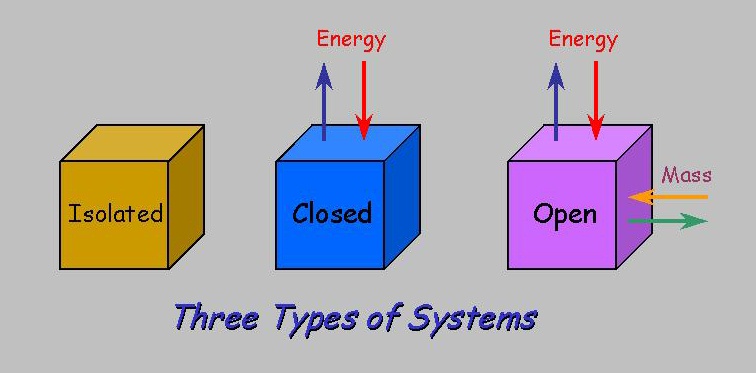 What are the 4 spheres of the Earth? Atmosphere:Mixture of:Extends:Why are O2 , CO2 , and O3  important?Lithosphere:Hydrosphere:Biosphere:How do Earth’s spheres interact?How many parts of the Earth system can you identify in this image? How do they interact?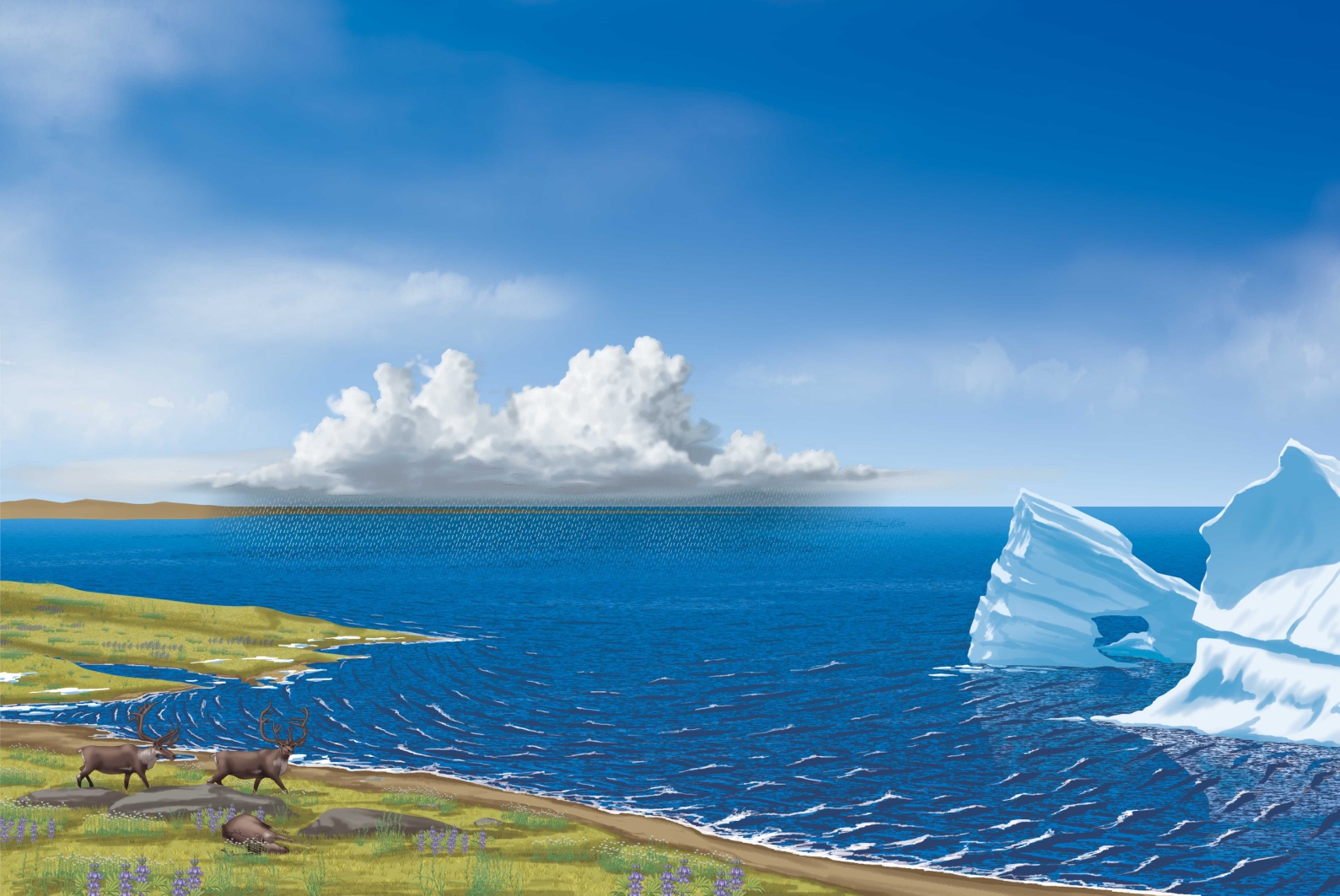 Biosphere 2 – Video QuestionsWhat was the original intent for Biosphere 2?How is it currently used?Who now owns Biosphere 2?How is Biosphere 2 being used to study the rainforest?What type of system is Biosphere 2?